Committee of the Whole Room 1340 Coleman A. Young Municipal Center (313) 224-3443 Detroit, MI 48226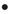 CHAIRPERSON - COUNCIL PRESIDENT                                  TUESDAY, MAY 21, 2019BRENDA JONES	Ms. Christian Hicks Asst.  Council Committee Clerk_____ A.	7:00 - 8:30 P.M. – MAY EVENING COMMUNITY MEETING DISTRICT 5HORATIO WILLIAMS FOUNDATION1010 ANTIETAM DETROIT, MI  48207_____ B.	PUBLIC COMMENT